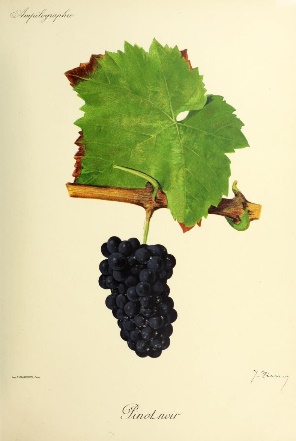 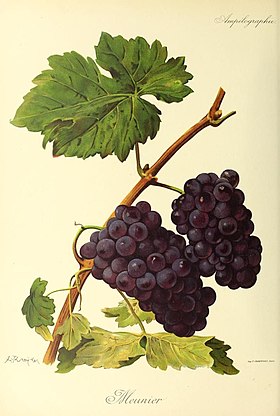 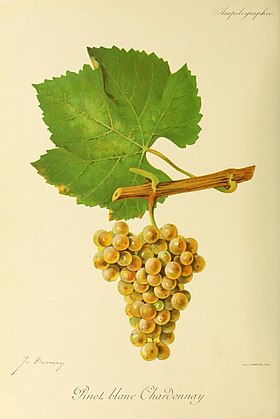 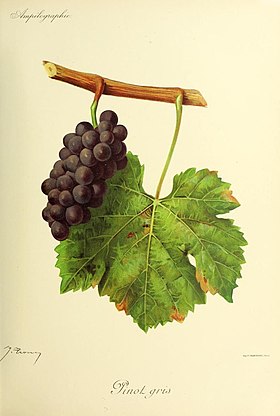 VISIT TO OREGON SEPTEMBER 2022WINERIES VISITEDHYLAND ESTATES. Laurent MONTALIEU Executive winemaker. Anne SERY Winemaker. Bruno CORNEAUX Vineyard manager/winemakerYOUNGBERG HILL INN AND WINERY. Wayne BAILEY ownerHOLLORAN VINEYARD WINES. Bill HOLLORAN ownerYAMHILL VALLEY VINEYARDS. Denis BURGER owner. Elaine McCALLDOMAINE SERENESTOLLER FAMILY ESTATE. Gary MORTENSEN PresidentSOKOL BLOSSER WINERY. Susan SOKOL BLOSSER ownerTERRA VINA VINEYARDS. Carole and Karl DINGER owners